The Japanese School Year and Events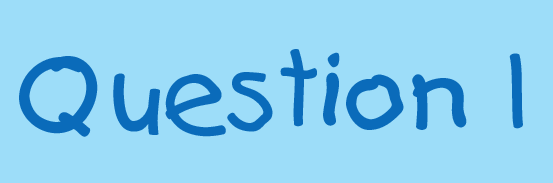 Look at these KidsWeb Pages about the Japanese School Year. What differences do you notice about how the school year is organised?https://web-japan.org/kidsweb/faq/life02.htmlhttps://web-japan.org/kidsweb/explore/schools/q4.htmlLook through the months of the year on this website to find out which month of the year each of these school events occur.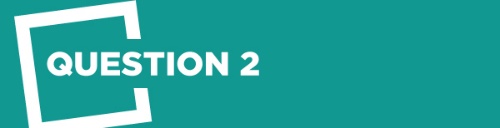 https://web-japan.org/kidsweb/explore/calendar/august.html                        Month				     Event___________________________	School Picnics and Excursions___________________________	Sports Day ___________________________	National Highschool Baseball Championship___________________________	Home Visits by Teachers___________________________	School organised overnight Camps___________________________	School Festivals___________________________	Disaster Prevention Day___________________________	School Entrance CeremonyChoose one of the events listed above and read the information on the Kidsweb website about it. Then summarise the main points below.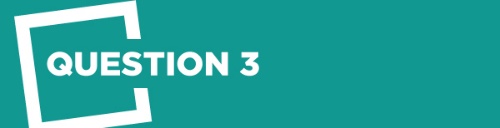 DifferenceIn JapanIn Australia1 Number of school terms2 When the school year starts3. When the school year ends4. When is the longest school holiday? How long is it?5. What grades can students receive for their assessments?6. What time does the average school day start and end?What is the event?When does it occur?Where does it occur?Who is involved in this event?How is it celebrated or done?Why do you think it’s a notable event in the school year?